We need your help to best serve older adults!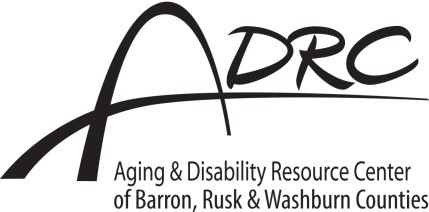 Good health and quality of life are important to living as independently as possible. The more people we hear from, the better we’ll understand how to support the older adults in our communities. Please complete and return it to the ADRC. Drop it off, or to mail it, fold on the dotted lines, tape shut in two spots & add a first class stamp.	Our rural communities can be great places to age well. What does your community offer to support people to age well?Please choose the top three needs or issues facing Barron County’s older adults today: 	 Brain health/dementia 	 Caregiving 	 Eating well4. Please select the top three resources most important when caring for someone: 	 Assistive equipment (walker, Lifeline, shower chair, etc.) 	 Dementia support 	 Financial assistance 	 In-home care 	 Meal preparation 	 Respite (short period of rest or relief) 	 Self-care 	 Support groups 	 Technology (internet, computer, etc.) 	 Training for caregiving 	 Transportation 	 Elder abuse (physical, financial, etc.)	 	 Other  	 	 Grandparents raising grandkids 	 Healthcare 	 Housing 	 In-home care 	 Isolation 	 Scams 	 Retirement/finances 	 Transportation 	 Understanding legal documents (wills,power of attorney, etc.) 	 Understanding public and private benefits (Medicare, insurance, etc.) 	 Understanding technology, internet access 	 Other  	3. What are the top three health concerns you have as you age? 	 Addiction 	 Arthritis 	 Brain health/dementia 	 Bowel and bladder health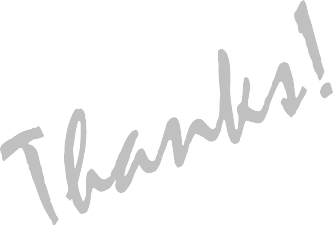  	 Caregiver support 	 Dementia 	 DiabetesHow can the ADRC make services more inclusive and accessible for underserved and minority groups in Barron County?What would you need to help you feel confident about communicating with your elected officials about aging issues?Your responses below will help us determine if we’ve met our goal of getting feedback from a broad range of community members. Please select all the options that apply to you. 	 Barron County	 	 Employee/volunteer 	 Eating wellresidentserving older adults 	 Exercise	 	 60 years old or	 	 An elected official 	 Heart health 	 Mental healtholder	 	 A person of color 	 Caregiver of a	 	 A person with a 	 Preventing fallsfamily memberdisability 	 Other  	or friend	 	 A member of 	 Health care professionalthe LGBTQ+ communityThank you for your help! If you have any questions or would prefer to respond by phone, call 888-538-3031. This survey is anonymous, but if you’d like to stay in touch please provide contact information here:Tape here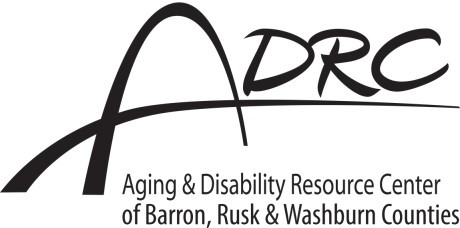 ADRC335 E Monroe Ave, Room 100 Barron, WI54812-1478Tape herePlace first class postage hereFold on this line.You also have the option to complete this survey online!Visit www.ADRCBarronCounty.com to take this survey and share ideas about some of the specific programs and services we offer.And one last thing…Please encourage your family and friends to take the survey! If they’d like a print version like this, they can call 888-538-3031.Fold on this line.